30.03.2020- poniedziałek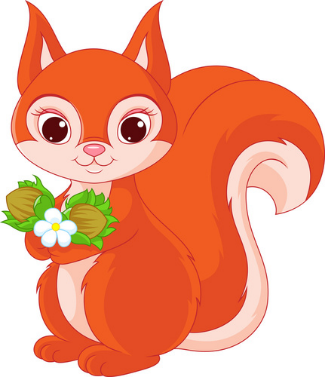 Witam wszystkie „Wiewióreczki”!Dzisiejszy temat: Po zimie w ogrodzie.Na początek proponuję ćwiczenie poranne „Sadzimy w polu”Dzieci stoją w rozkroku i wykonują skłon do prawej nogi, następnie prostują się i wykonują skłon do lewej nogi.Ćwiczenie powtarzamy 5 razy.Zachęcam do przypomnienia przez dzieci dni tygodnia:Odsyłam do linku:https://www.youtube.com/watch?v=cn1ls4wM9dUNastępnie dzieci podają dni tygodnia w odpowiedniej kolejności: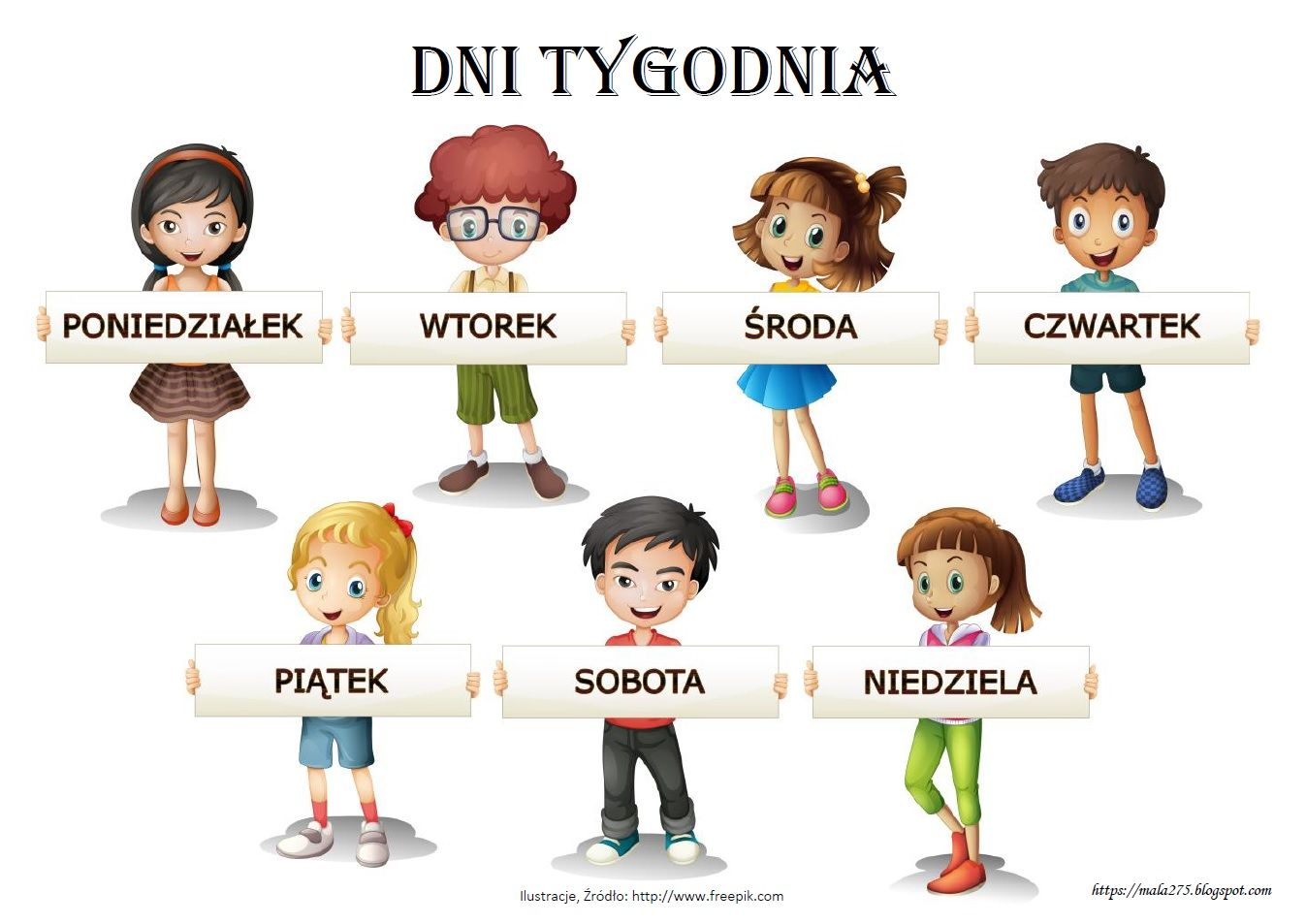 Zachęcam do wysłuchania wiersza:  „Bajeczka o motylku”czyli jak z gąsienicy powstał piękny motylPodejdźcie dzieci do mnie na chwileczkę,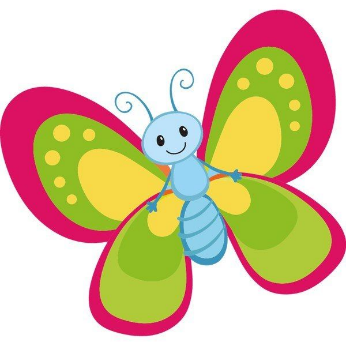 opowiem wam zaraz krótką bajeczkę.O motylku kolorowym zaraz się dowiecie,co się zastanawiał skąd się wziął na świecie?A teraz słuchaj uważnie drogi kolego,bo wszystko zaczęło się dnia pewnego.Gdy motyla mama jajeczka na listkach składałai nikomu się zbliżyć do nich nie pozwalała.Z tych małych jajeczek gąsienice się powykluwały,i listki dookoła ciągle obgryzały,bo głodomory z nich były niebywałei zawsze brzuszki lubiły mieć napęczniałe.Gdy urosły już odrobinę, to postanowiły odpocząć chwilę.Znalazły pod gałązką zakątek mały,gdzie dookoła kokonem się poowijały.I tak w tym kokonie przez tygodni kilka,siedziała sobie poczwarka motylka.Aż w końcu kokon popękał wszędzie,i zaraz z niego motylek będzie.Wyszedł powoli, nóżki rozprostował,zaczął nagle latać, w powietrzu „szybował”.A potem kolorowe skrzydełka wystawił do słonkaMotylków zaraz będzie cała pełna łąka.Czy teraz już kochane dzieci wiecie,skąd motylki borą się na tym świecie?Autor: Magdalena Tokarczyk, Olga AdamowiczPytania do wiersza:Co składała mama na listkach?Co się wykluło z jajeczek?Czym gąsienice się poowijały pod gałązką?Kto siedział w kokonie przez kilka tygodni?Co wyszło z popękanego kokonu?Proponuje pokazać dziecku ETAPY ROZWOJU MOTYLA: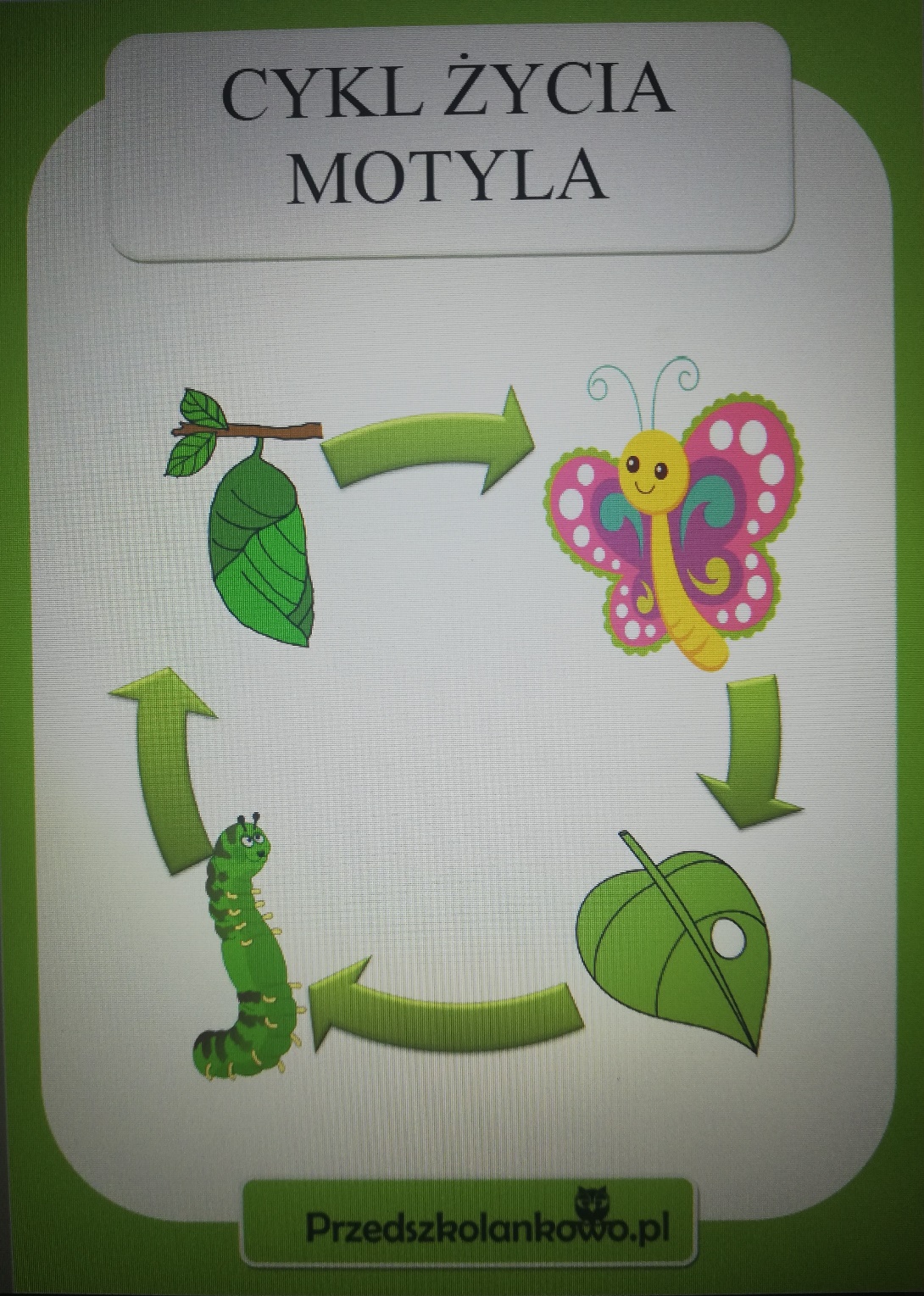 1 ETAP2 ETAP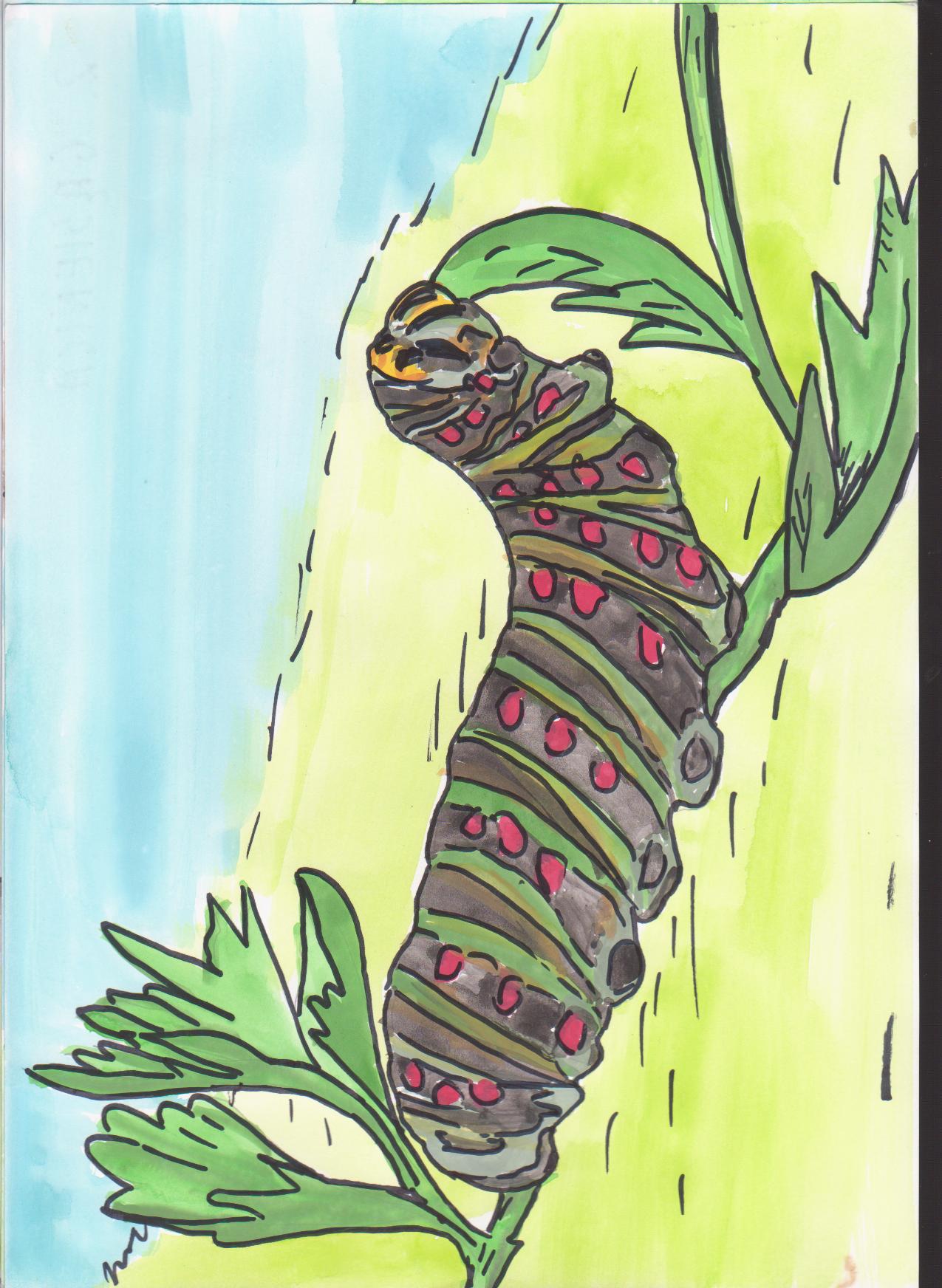 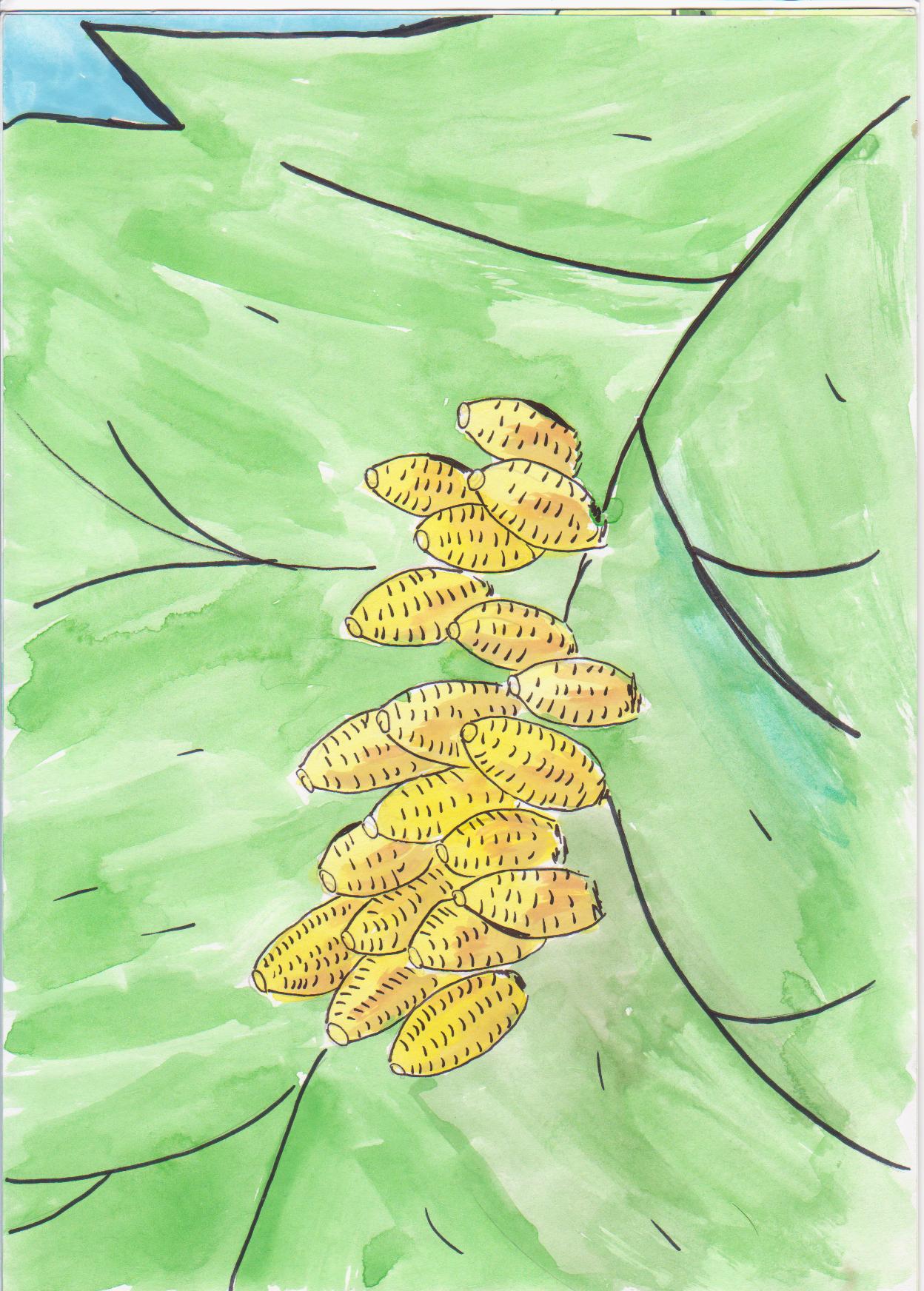 3 ETAP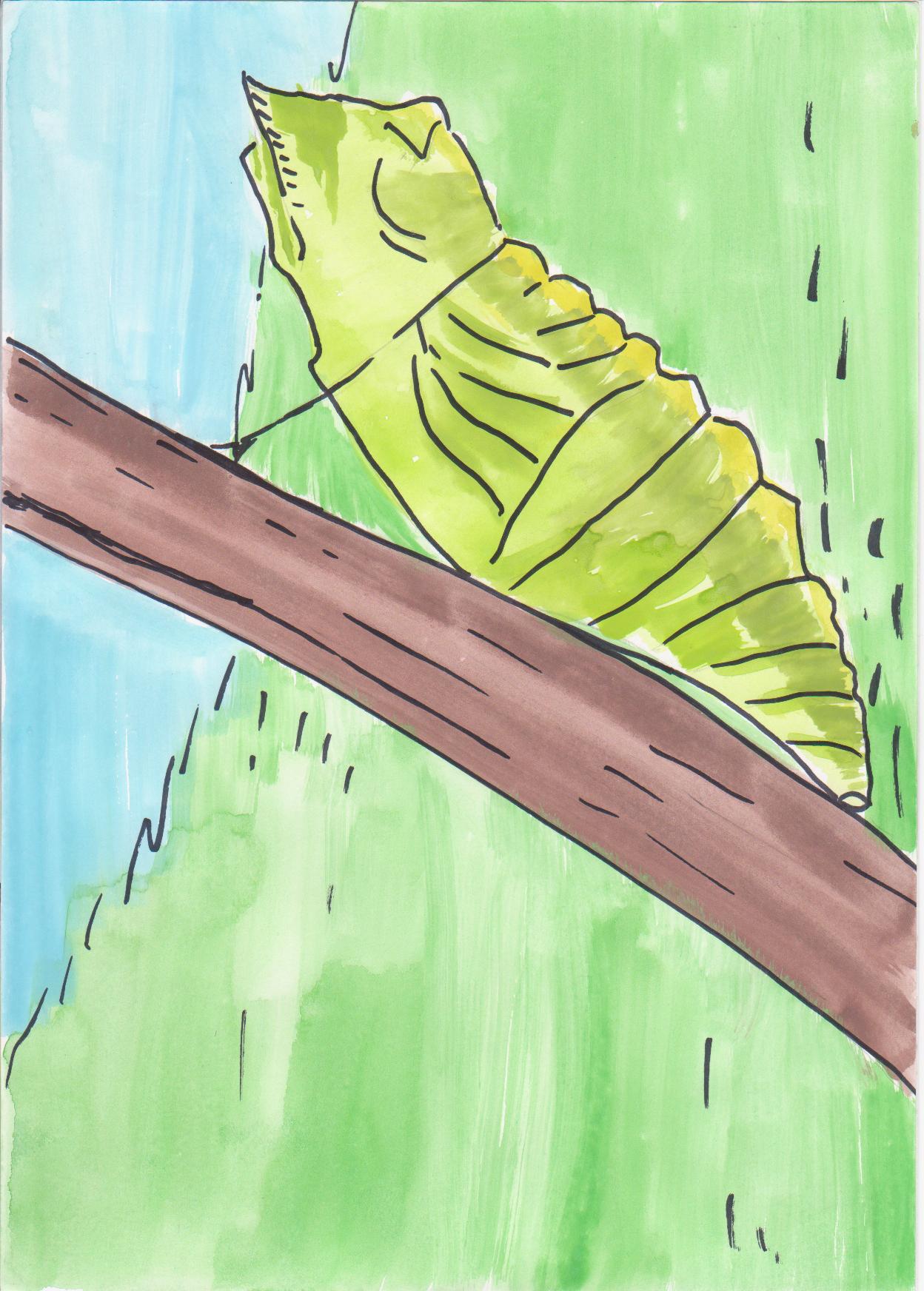 ETAP 4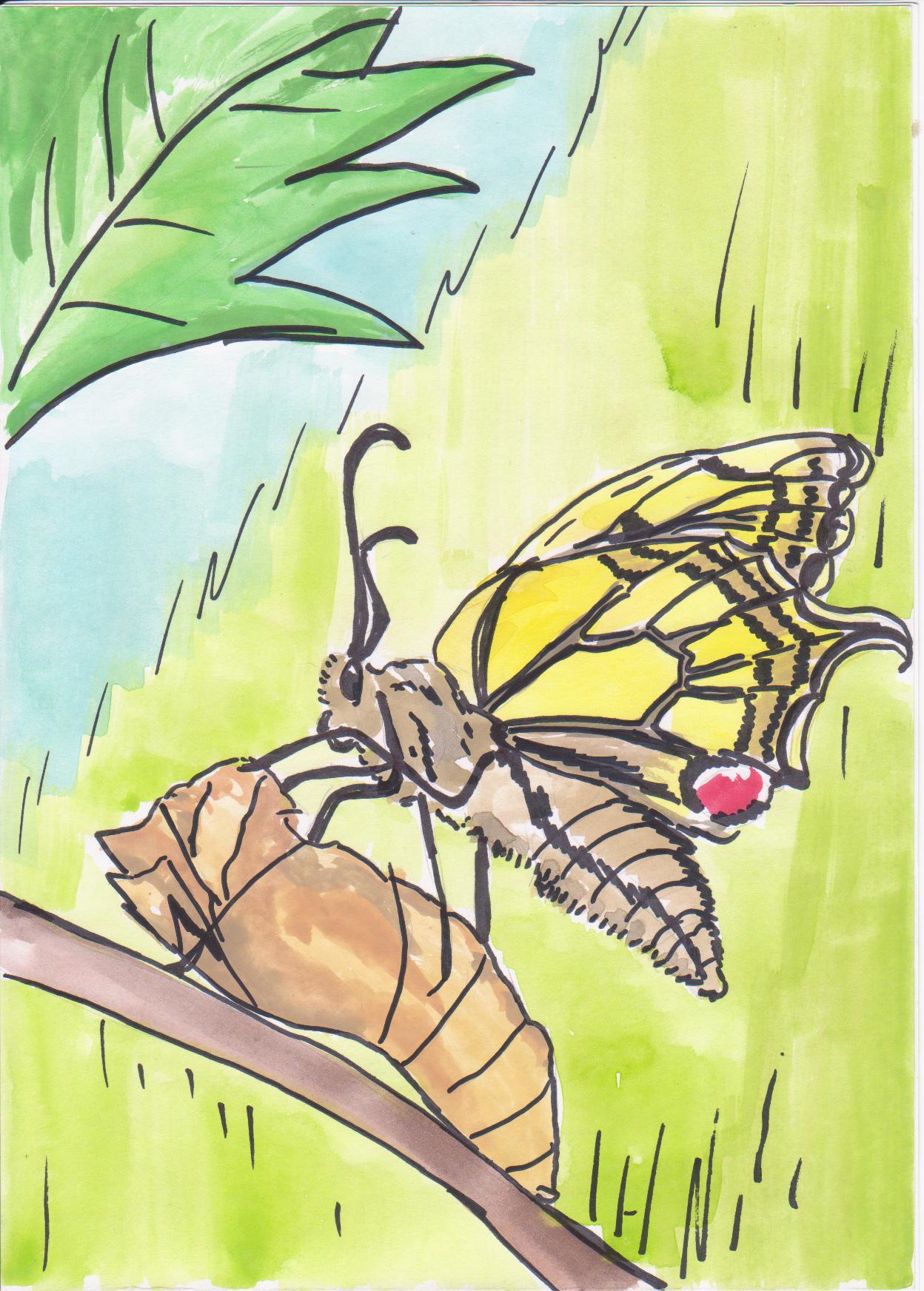 5 ETAP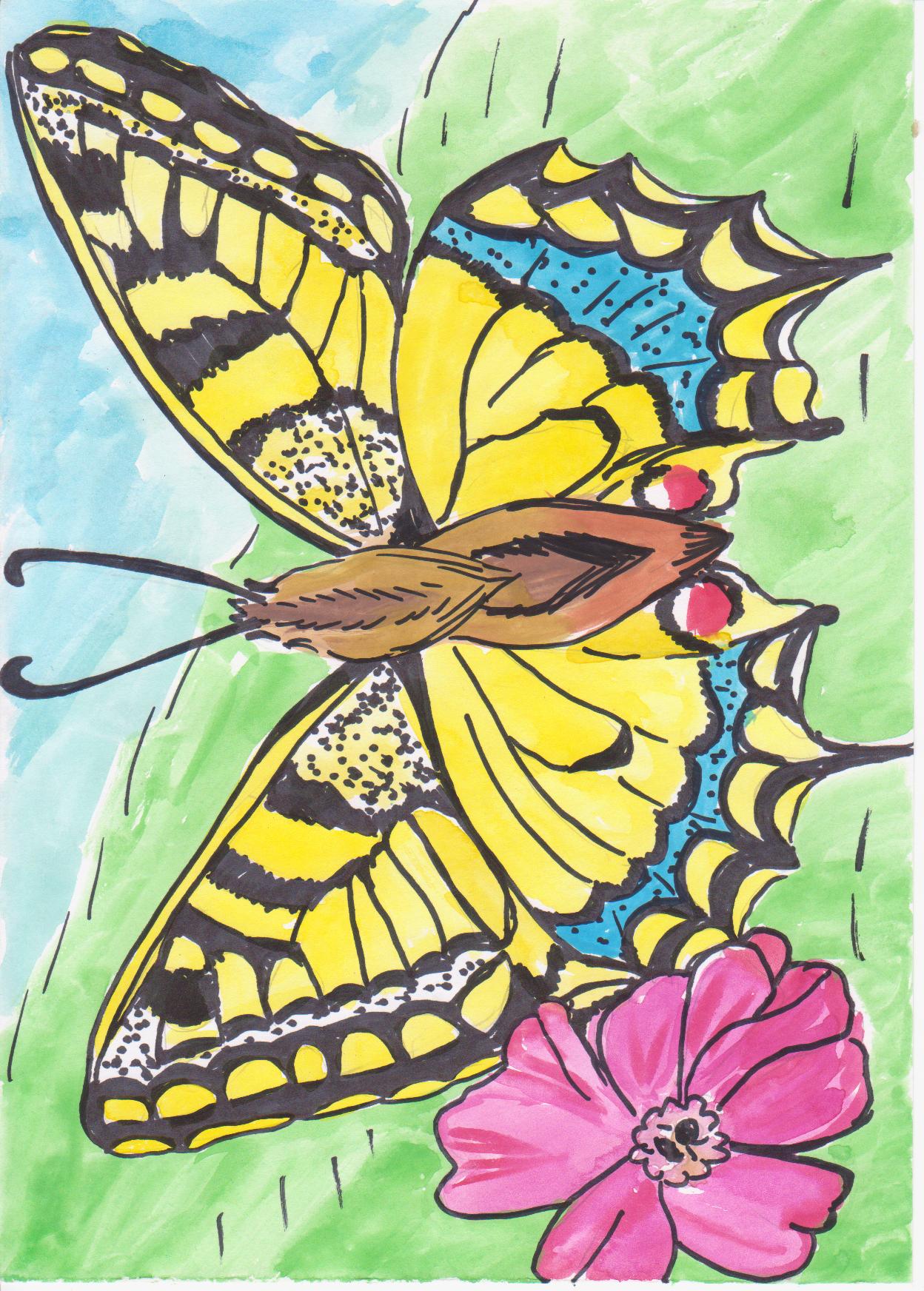 Zachęcam do obejrzenia krótkiego filmiku pokazującego etapy rozwoju motyla:Odsyłam do linku:https://www.youtube.com/watch?v=3HvR0aETxOAPolecam aby dzieci wykonały prace plastyczną  „Moja gąsienica”- nawlekanie nakrętek na sznurek ( wcześniej należy przygotować nakrętki- zrobić w nich otwory)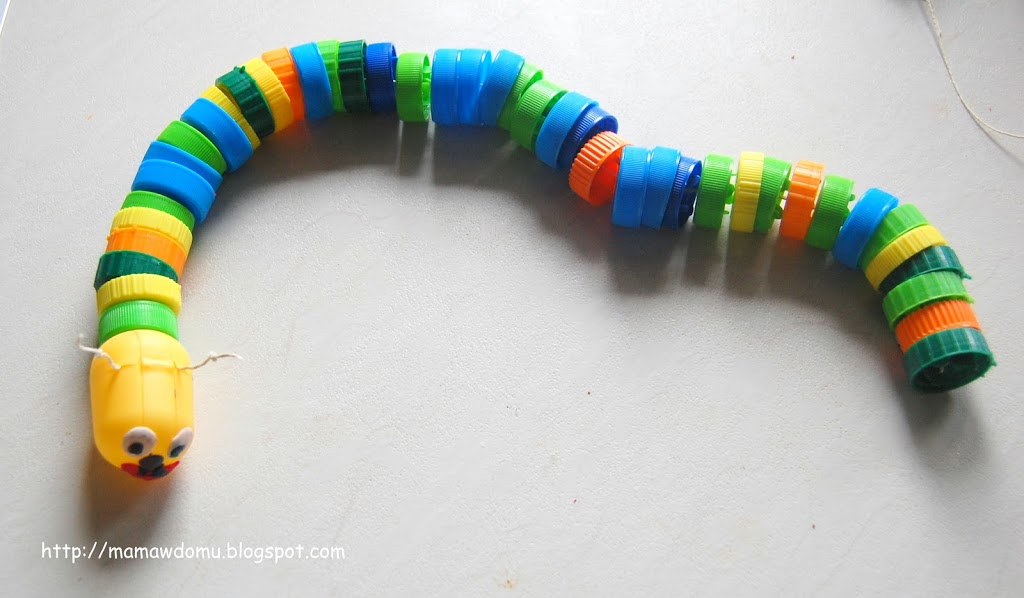 Zachęcam do swobodnego tańca przez dziecko przy piosence „Motylem byłam”:Odsyłam do linku:https://www.youtube.com/watch?v=4inKmmajjuMProponuję wykonanie pracy w której dziecko doskonali umiejętność przeliczania:Potrzebne materiały: klej, biała kartka, 2 paski, wycięte przez dziecko elementy:„Mój wiosenny ogródek”- rozdajemy dziecku kartkę, dwa paski    (grządki) i elementy do wycięcia. Po ich wycięciu naklejamy obrazki pod dyktando. ważne: obrazki dzieci wycinają w taki sposób!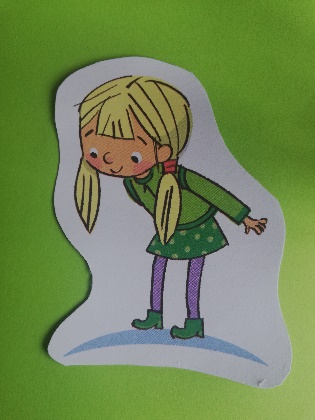 Polecenia:- na górze na środku naklej słoneczko- w prawym górnym rogu naklej chmurkę- w lewym dolnym rogu drzewo- na pierwszej grządce od dołu naklej 3 stokrotki i 2 maki- na drugiej grządce od dołu 4 tulipany i 2 bratkiPo wykonaniu poleceń dzieci przeliczają kwiaty na każdej grządce i przyklejają  z prawej strony cyfrę oznaczającą ich liczbę.Elementy do wycięcia: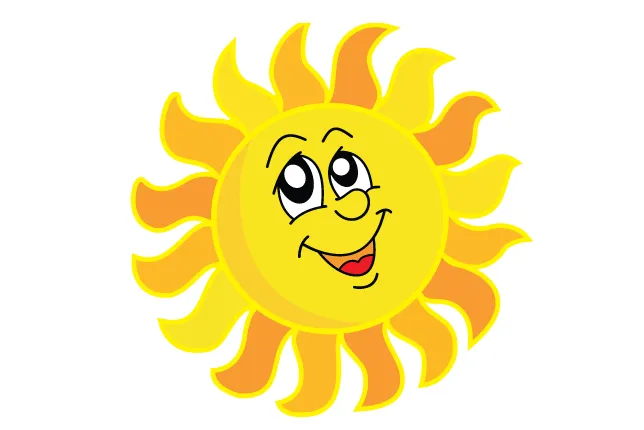 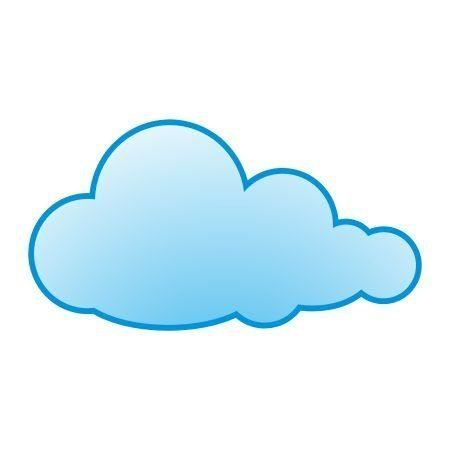 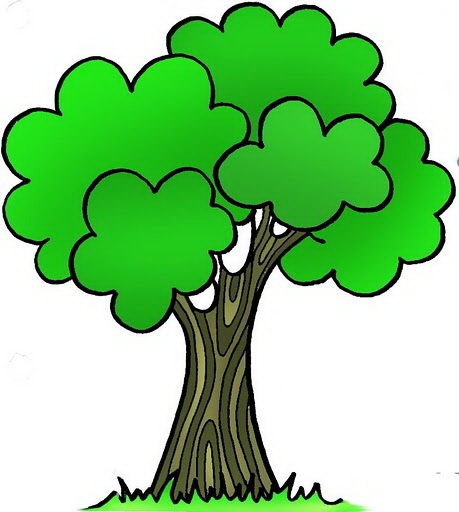 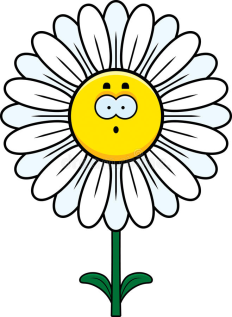 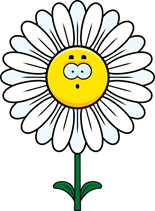 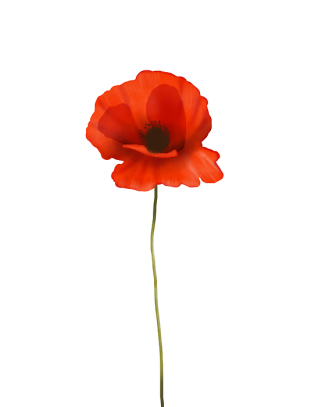 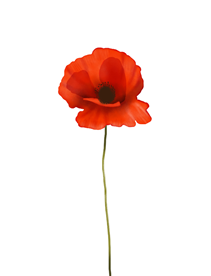 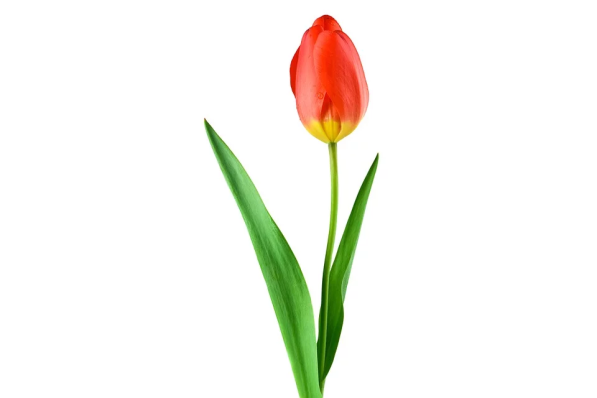 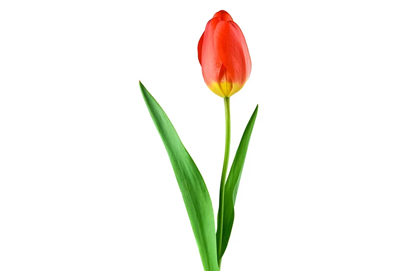 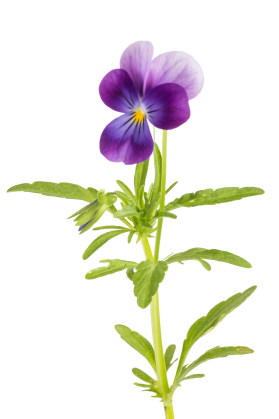 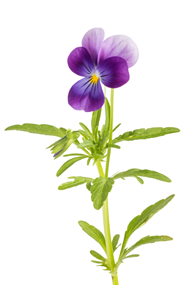 5        6Proponuję wykonanie karty pracy 3 str. 24, 25.Zachęcam do zagrania z dzieckiem w dowolną grę planszową. Pozdrawiam i życzę miłego dnia!